2022 SEA-King District 2 3A Track & Field Championships 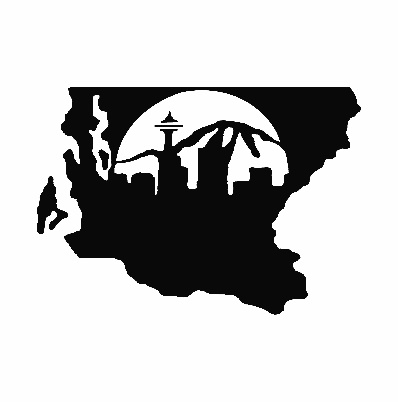 School Pass GateEmail 1 list for school to Steph (saperez@seattleschools.org) by Monday, May 16School Name:Head Coach(es): 1. 2. Assistant Coaches:1. 2.3. 4.5.6. 7. 8. Relay members who are not in individual events:1. 2. 3. 4. 5. 6. EVENT Volunteer Staff				Assignment*		Check-in directly with field event official upon arrival1.  2.  Administrators:1. 2. 